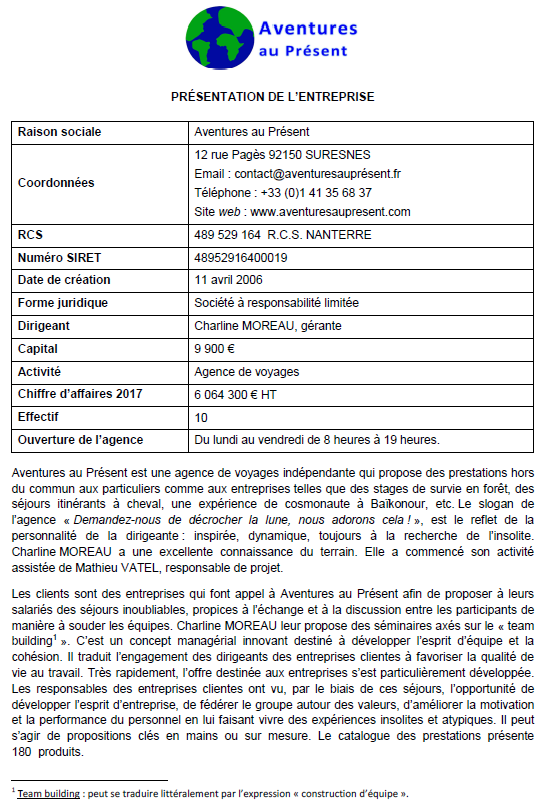 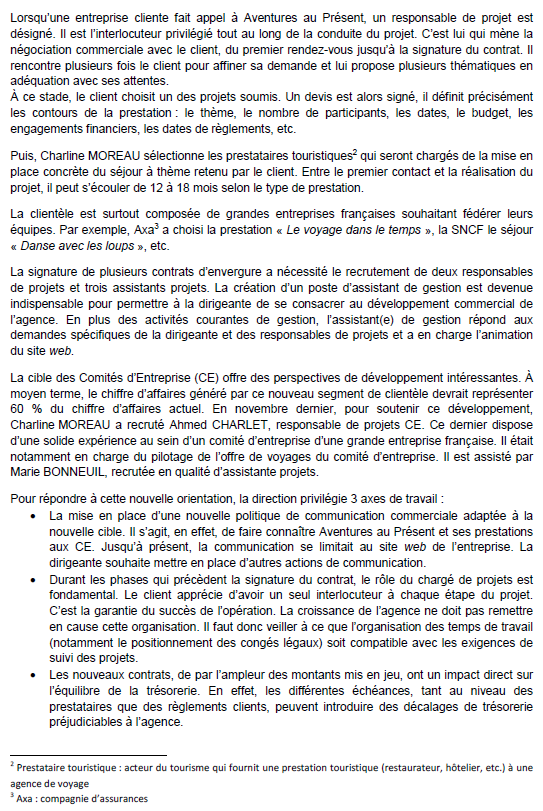 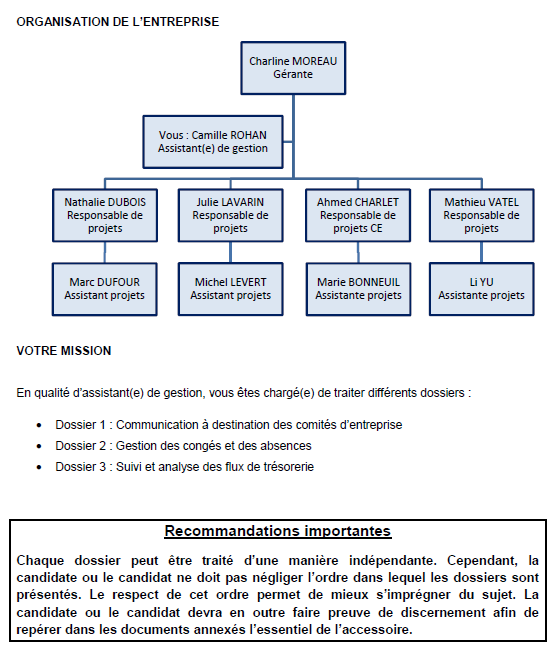 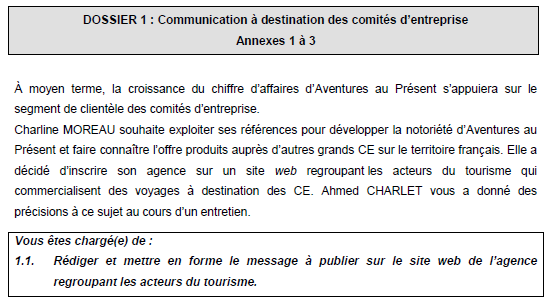 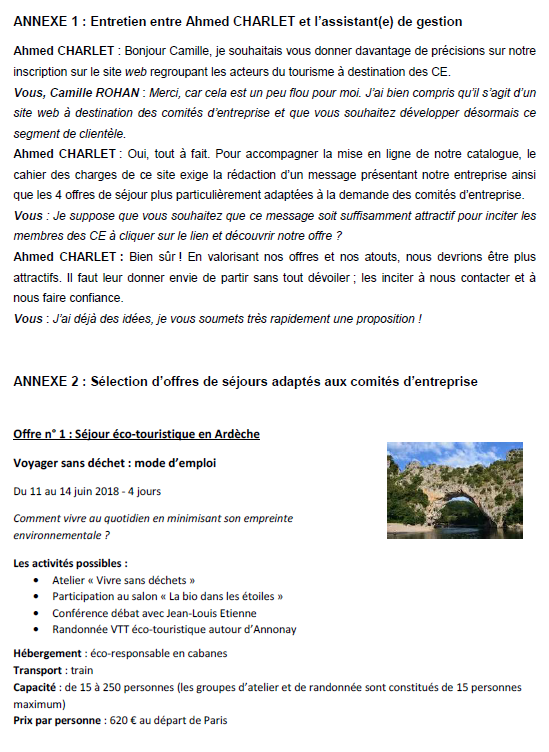 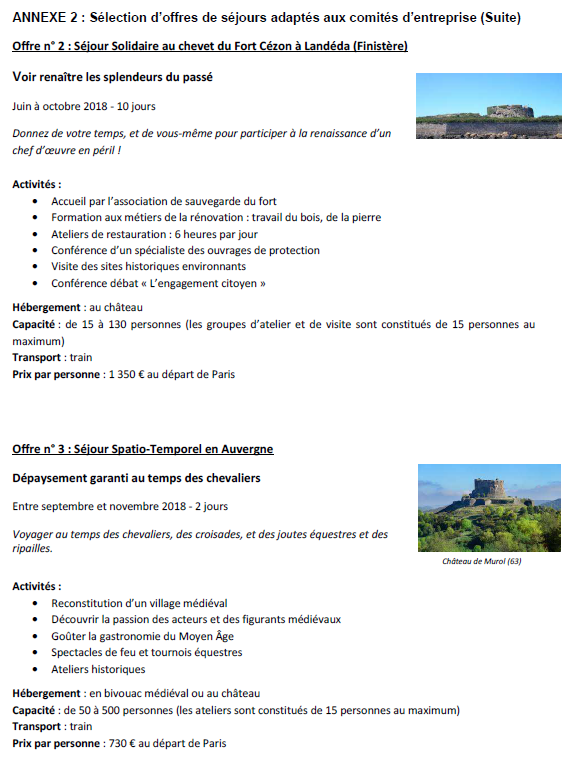 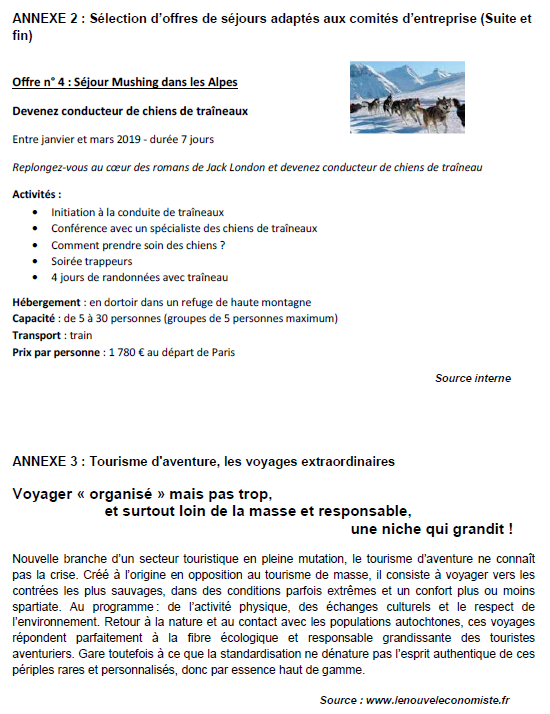 Mission 13 – Rédiger un message pour les CEMission 13 – Rédiger un message pour les CESujet de BTSAventures au présentDurée : 1 h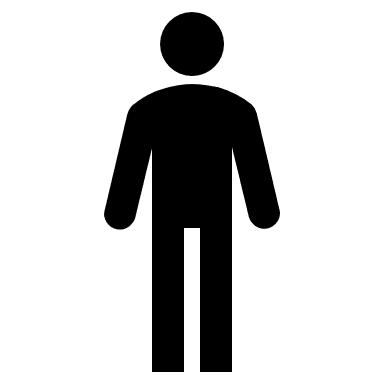 Sujet de BTSAventures au présent